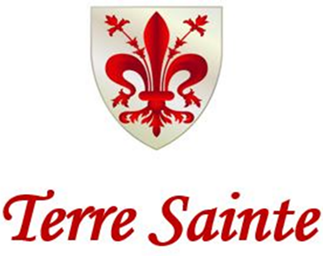    FORM D – CONSTRUCTION APPLICATION Date:  			    	Lot #:	  				Owner:   														                                                                                             Contractor/Builder:   											License Number:  												 Address:  													 Email Address:   												 Telephone:   														A $1000 Construction Deposit shall be submitted to Terre Sainte Homeowners Association at 116 State Street, Lake Charles, LA  70605.If approved by the ARB, Owners wishing to self-contract the construction work are required to submit, in addition to the above-mentioned deposit, a $1500 Non-Refundable Self-Contracting Fee to Terre Sainte Homeowners Association at 116 State Street, Lake Charles, LA  70605.I have read and agree to abide by the Construction Guidelines for Terre Sainte.    Signature (Contractor/Builder):   										